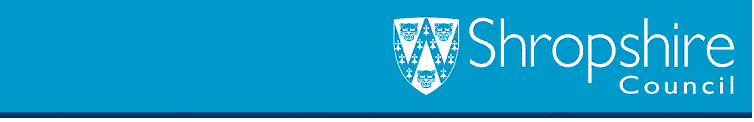 Peer FeedbackPeer / Colleague to completePeer’s signature:Date:NQSW Name & roleDate & setting Holistic assessment of the NQSW’s capability based on this observationPlease comment on the NQSW’s capability, taking into account the level descriptor.ASYE level descriptor: “The social work profession evolves through the contribution of its members in activities such as practice research, supervision, assessment of practice, teaching and management. An individual’s contribution will gain influence when undertaken as part of a learning, practice-focused organisation. Learning may be facilitated with a wide range of people including social work colleagues, service users and carers, volunteers, foster carers and other professionals.”• Show the capacity for leading practice through the manner in which you conduct your professional role, your contribution to supervision and to team/peer meetings.